Heuchera 2,00 €                      Dahlien 2,00 €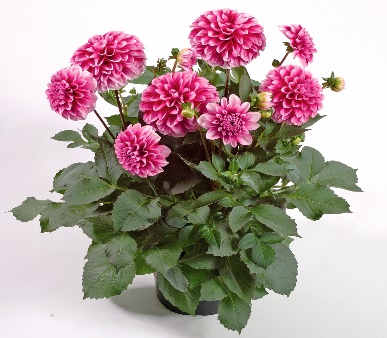 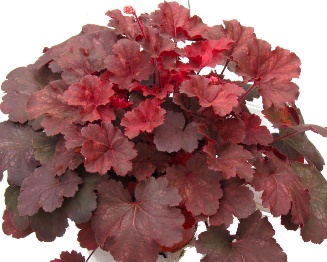 Geranien 2,50 €                      Fuchsie 2,50 €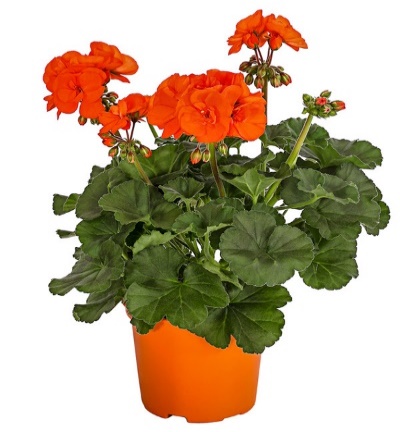 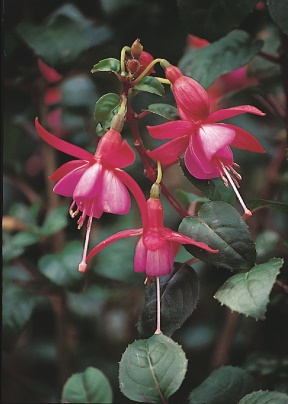 Gazanie 2,00 €                        Vanilleblume 2,00€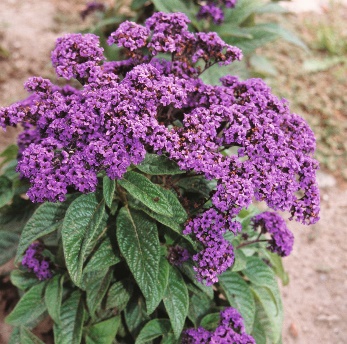 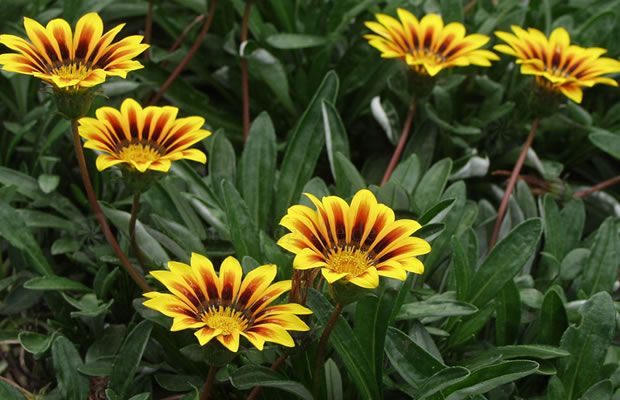 Fleißiges Lieschen                   Husarenknöpfchen   2,50€ (weiß,rot,pink)                          2,00€     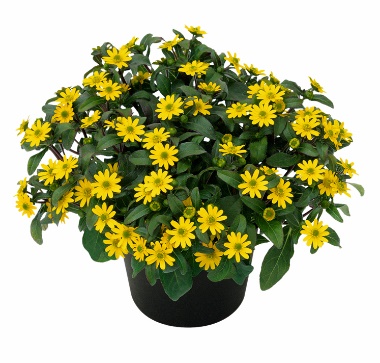 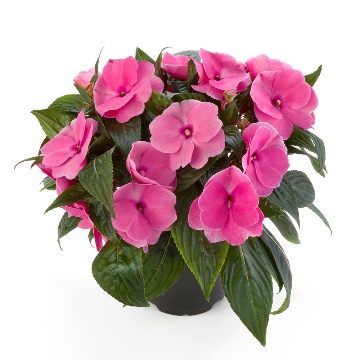 Feuersalbei 2,50€                 Ährensalbei 2,50€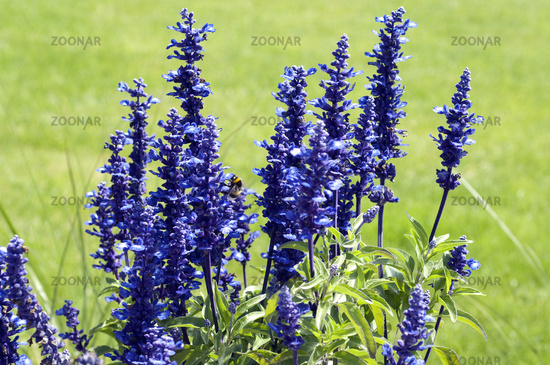 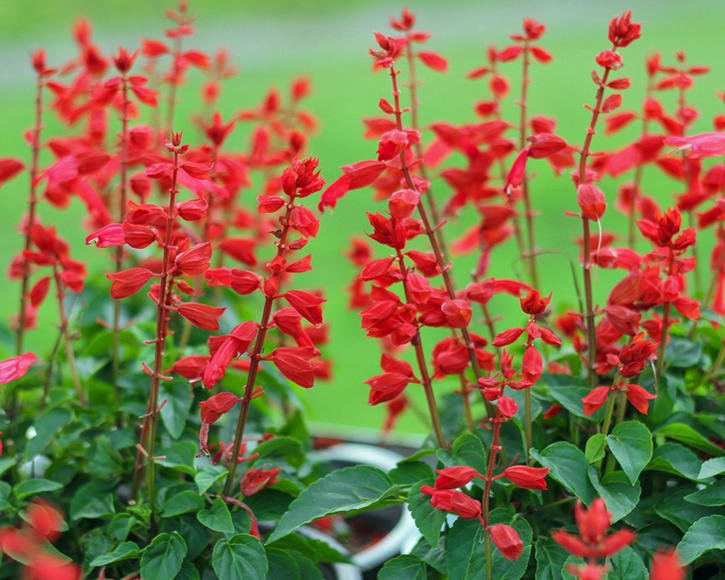 Verbenen 2,00€                   Silber Perowskie 2,50€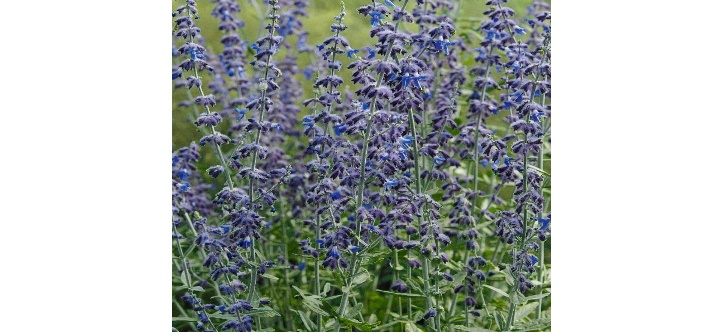 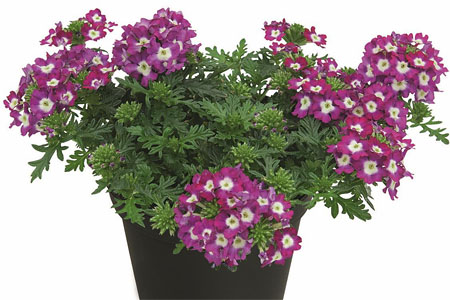 Sonnenhut 2,50€ (pink,gelb)            Rudbeckia 2,00€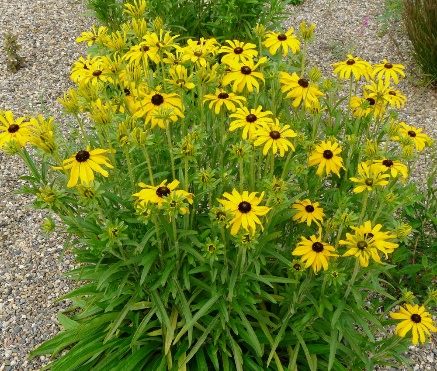 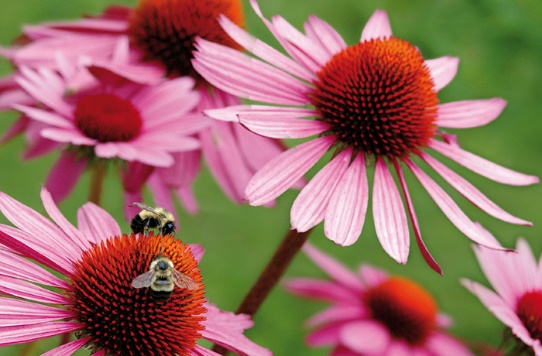 Schmetterlingsflieder 2,50€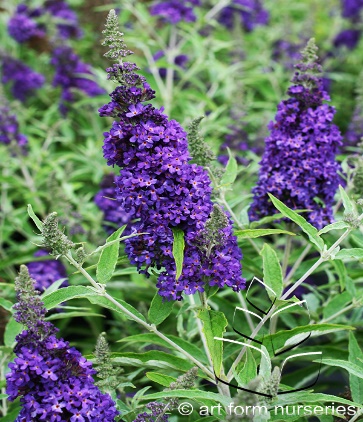 